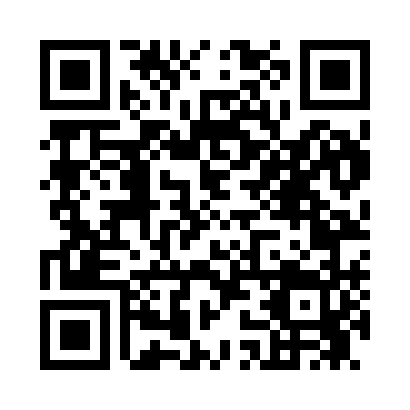 Prayer times for Terrills, Louisiana, USAMon 1 Jul 2024 - Wed 31 Jul 2024High Latitude Method: Angle Based RulePrayer Calculation Method: Islamic Society of North AmericaAsar Calculation Method: ShafiPrayer times provided by https://www.salahtimes.comDateDayFajrSunriseDhuhrAsrMaghribIsha1Mon4:446:061:144:568:219:432Tue4:456:061:144:568:219:433Wed4:456:071:144:568:219:424Thu4:466:071:144:568:219:425Fri4:466:081:144:568:219:426Sat4:476:081:144:578:219:427Sun4:486:091:154:578:209:418Mon4:486:091:154:578:209:419Tue4:496:101:154:578:209:4110Wed4:506:101:154:578:209:4011Thu4:506:111:154:578:199:4012Fri4:516:111:154:578:199:3913Sat4:526:121:154:588:199:3914Sun4:536:121:154:588:189:3815Mon4:536:131:164:588:189:3716Tue4:546:141:164:588:179:3717Wed4:556:141:164:588:179:3618Thu4:566:151:164:588:179:3519Fri4:576:151:164:588:169:3520Sat4:576:161:164:588:169:3421Sun4:586:171:164:588:159:3322Mon4:596:171:164:588:149:3223Tue5:006:181:164:588:149:3224Wed5:016:191:164:588:139:3125Thu5:026:191:164:588:129:3026Fri5:036:201:164:588:129:2927Sat5:046:211:164:588:119:2828Sun5:046:211:164:588:109:2729Mon5:056:221:164:588:109:2630Tue5:066:231:164:588:099:2531Wed5:076:231:164:588:089:24